Муниципальное бюджетное дошкольное образовательное учреждение 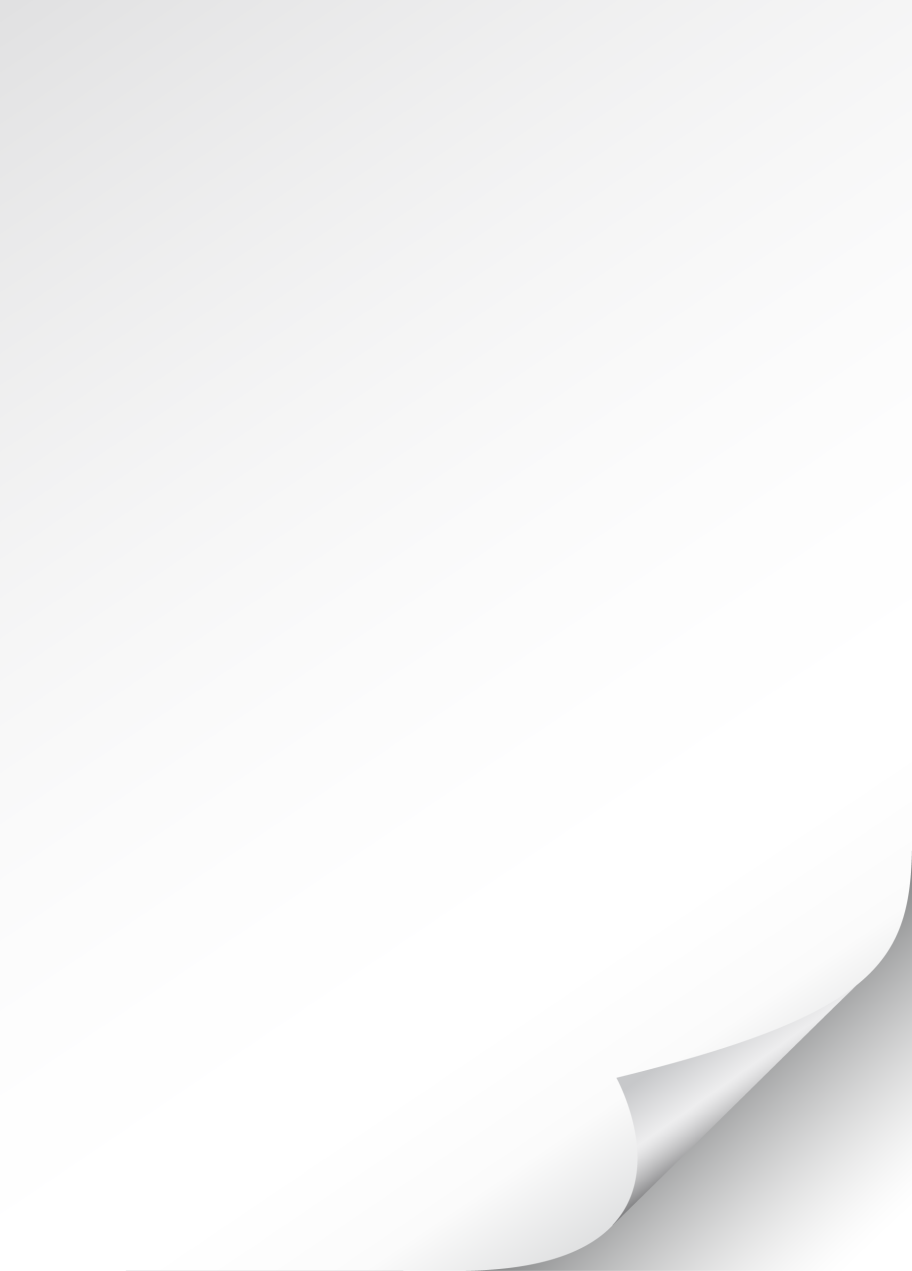 «Детский сад №8 «Белоснежка»Проект«ВЕСЁЛЫЙ БАЛАГАНЧИК»,направленный на вовлечение родителей (законных представителей) в образовательный процесс ДОУ через создание образовательного проекта, направленного на развитие и профилактику речевых нарушений у детей посредством театрализованной деятельностиУчитель-логопед: И.В. Гермашовагород МегионИНФОРМАЦИОННАЯ КАРТА ПРОЕКТАСодержаниеПроект «Весёлый балаганчик», направлен на вовлечение родителей (законных представителей) в образовательный процесс ДОУ через создание образовательного проекта, направленного на развитие и профилактику речевых нарушений у детей посредством театрализованной деятельностиПояснительная запискаСемья – ближайшее и постоянное социальное окружение ребенка и ее влияние на его развитие, на формирование личности велико. К сожалению, современная семья переживает кризис: в настоящее время родители тратят значительную часть времени на поддержание необходимого уровня жизни, уделяя мало внимания развитию и воспитанию ребенка. Кроме того, большая часть современных родителей не имеют педагогического образования и не владеют методами и приемами воспитания и развития ребенка. Поэтому многие дети испытывают недостаток родительской любви, понимания и сопереживания. Дом, где воспитывается ребенок с нарушением речи, требует особого внимания и защиты. Такие семьи нуждаются в помощи специалистов по вопросам воспитания, обучения, развития детей с речевыми нарушениями.Ни одна педагогическая система не может быть в полной мере эффективной, если в ней не задействована семья. Если ДОУ и семья закрыты друг для друга, ребенок оказывается между двух огней. Поэтому так необходимо тесное сотрудничество не только учителя-логопеда, воспитателей и родителей (законных представителей), но и других специалистов ДОУ.	Из бесед с родителями, из наблюдений их общения с детьми, анализа результатов анкетирования, а также выполнения упражнений по заданию учителя-логопеда можно сделать вывод, что только третья часть детей находится в условиях, способствующих успешной коррекционно-воспитательной работе, а остальные дети не имеют комфортных условий и нуждаются в их изменении и положительном эмоциональном отношении со стороны родителей.Одним из важнейших направлений в коррекционно–воспитательной деятельности учителя-логопеда ДОУ является работа с родителями – как одно из условий оптимизации педагогического процесса и социализации ребенка, имеющего речевые нарушения. Очень важно сделать родителей активными участниками педагогического процесса, научить их адекватно оценивать и развивать своего ребенка. Во-первых, родители являются авторитетом для него, а во-вторых, они ежедневно могут закреплять навыки в непосредственном общении. В зависимости от восприятия дефекта ребенка выделяются две группы родителей: с адекватной и неадекватной позицией. При адекватной позиции родители осознают нарушения произношения как дефект, но дефект устранимый, требующий специальной работы, как педагогов, так и самих родителей. Неадекватная позиция может быть различной: дефект родителями не воспринимается, т. е. родители не считают, что произношение звуков у ребенка страдает. В других случаях родители слышат ошибки речи, но не придают им значения, так как считают, что это «само пройдет», «пойдет в школу, научится» и т. п., либо придерживаются того мнения, что и с дефектом можно прожить без особых проблем.Выделяется часть родителей, позиция которых также неадекватна. Они преувеличивают серьезность дефекта, демонстрируя своеобразную гиперрефлексию на дефект. Такие родители постоянно напоминают ребенку о речевых трудностях, просят произнести слово хорошо, правильно, хотя ребенок не может этого сделать. Такое отношение к дефекту формирует у ребенка комплекс неполноценности. В результате может возникнуть комплекс явлений, обозначаемых в специальной литературе как поведенческий и речевой негативизм. Родителям с гиперрефлексией на дефект ребенка важно объяснить, что коррекция будет результативнее, если ребенок почувствует себя более спокойно, поверит в свои силы, будет испытывать радость от собственных, пусть поначалу небольших успехов.В ходе логопедической работы необходимо: -помочь родителям понять, как важно правильно формировать речь детей, -подчеркнуть полезность разумных требований к ребенку, необходимость закрепления достигнутого на занятиях.Актуальность проекта определяется, что данный проект сочетает в себе средства и способы коррекции и развития творческих и речевых способностей детей.Цель: вовлечение родителей (законных представителей) в образовательный процесс ДОУ через создание образовательного проекта, направленного на развитие и профилактику речевых нарушений у детей посредством театрализованной деятельности.Для достижения данной цели были определены следующие задачи:-развивать речь детей и коррекция ее нарушений;-развивать мотивационные устремления у воспитанников и родителей (законных представителей)  на исправление речевых дефектов через театральную деятельность и специально организованные речевые мероприятия;-повысить педагогическую компетентность родителей в вопросах развития и профилактики речевых нарушений детей посредством театрализованной деятельности;-привлекать родителей к активному участию в качестве исполнителей ролей в спектаклях;-установить тесное взаимодействие с родителями (законными представителями) воспитанников посредством организации работы по изготовлению и оформлению театральной атрибутики;-развивать такие качества, как социализированность и активность детей с ограниченными возможностями здоровья; -содействовать формированию положительных взаимоотношений между сверстниками, сотрудничества между детьми и взрослыми;-развивать систему продуктивного взаимодействия между участниками образовательных отношений (детьми, родителями, педагогами)Ожидаемые результаты: 1.Повышение темпа развития речи в целом, за счет включения детей дошкольного возраста в театрализованную деятельность2.Речевое раскрепощение детей, не смотря на имеющиеся у них речевые возможности3.Родители (законные представители) активно включены в работу, направленную на развитие и профилактику речевых нарушений у детей4.Позитивное взаимодействие детей со сверстниками, взрослыми (родителями).Эффективность данных результатовСроки: 8 месяцев Сроки и этапы проекта:1. Подготовительный (сентябрь 2016г. – октябрь 2016г.)2. Основной (ноябрь 2016г. – март 2017г.)3. Заключительный (апрель 2017г.)Участники проекта: Воспитанники разновозрастной группы компенсирующей направленности для детей с тяжелыми нарушениями речи 5-7 лет;Родители (законные представители) воспитанников;Учитель – логопед;Педагог – организатор;Воспитатели разновозрастной группы компенсирующей направленности для детей с тяжелыми нарушениями речи 5-7 летСодержание  этапов проекта Работа по реализации проекта «Веселый балаганчик» проходила в три этапа.I этап. Подготовительный (сентябрь 2016г. – октябрь 2016г.)Задачи:-Начать сбор методических и практических материалов (информационный банк) для копилки «Речекопилка», «Логопедических разминок», словарика «Такие трудные слова»;-Выяснить образовательные потребности родителей и уровень их компетентности в вопросах речевого развития детей посредством театрализованной деятельности.Начинаем работу с подборки материала «Логопедических разминок», которые будут проводиться ежедневно в течение всего учебного года учителем-логопедом в утренние часы и воспитателями в II половину дня. Один раз в неделю к их проведению привлекаются родители (законные представители) воспитанников.На данном этапе также необходимо начать:-собирать и разрабатывать копилку «Речекопилка», которая представляет собой сборник-картотеку, в который входит интересный речевой материал, которым пользуются не только педагоги, но и родители;-оформлять иллюстрированный словарик «Такие трудные слова», в который включены слова и наглядный материал по теме «Мы играем в театр».Воспитатели вовлекают родителей к созданию творческой мастерской «Самоделкин».Проводится анкетирование родителей (законных представителей). Получив реальную картину, на основе собранных данных, можно проанализировать особенности семьи и семейного воспитания ребенка, выявить уровень компетентности родителей в вопросах речевого развития, выработать тактику своего общения с каждым родителем. II этап. Основной (ноябрь 2016г. – март 2017г.) Задачи: Разработать и апробировать систему методических мероприятий для родителей по вопросам речевого развития дошкольников посредством театрализованной деятельности;Пополнить и дополнить «Речекопилку», сборник «Логопедические разминки», словарик «Такие трудные слова»Средства и методы проекта:-организация «творческих мастерских»;-проведение «круглого стола», деловой игры, консультаций, игры-забавы, практического занятия, конкурсов и других форм работы (см. Приложение);- проведение индивидуальных и подгрупповых консультаций;- создание  видеотеки;- пополнение «Речекопилки», сборника «Логопедические разминки», словарика «Такие трудные слова» (см. Приложение). III этап. Итоговый (апрель 2017г.)Задачи: Проанализировать эффективность работы учителя-логопеда (педагогов) с родителями по вопросам речевого развития детей посредством театрализованной деятельности, узнать удовлетворены ли родители коррекционной работой, а также работой по реализации проекта.Проанализировать эффективность коррекционной работы с детьми в процессе реализации проекта.Презентовать проект «Веселый балаганчик» педагогам ДОУ.Оценка результатов1.Повышение темпа развития речи в целом, за счет включения детей дошкольного возраста в театрализованную деятельность. Дети лучше стали усваивать пройденный материал. Повысился уровень речевого и эмоционального развития детей.2.Речевое раскрепощение детей, не смотря на имеющиеся у них речевые возможности3.Родители (законные представители) активно включены в работу, направленную на развитие и профилактику речевых нарушений у детей4.Позитивное взаимодействие детей со сверстниками, взрослыми (родителями).Перспективный план реализации проекта «Веселый балаганчик»*Логоритмические разминки проводятся ежедневно на протяжении всего учебного года учителем-логопедом в утренние часы и воспитателями во II половину дня. Один раз в неделю к их проведению привлекаются родители (законные представители) воспитанников**Речекопилка включает в себя игры со словом, развивающие связную речь, творческую фантазию и др.ЗаключениеСама проблема содружества детского сада и семьи не нова. Но сегодня она носит творческий характер через дифференцированный подход к семье и детям. Этому надо учиться. Каждая вышеописанная форма взаимодействия с родителями по-своему приносит «плоды» в работе учителя-логопеда. А самый главный «плод» - это достижения и успехи детей, это взаимопонимание с родителями и радость от общения с ними. Конечно, не все родители сразу идут на контакт с нами, но мы стараемся работать так, чтобы они понимали: педагоги хотят помочь их детям преодолеть трудности, поэтому необходимо стремиться к взаимопониманию и сотрудничеству. Только так мы сможем добиться положительных результатов.Перспектива Продолжать работу с родителями (законными представителями) по внедрению новых форм работы с детьми и родителями. Поиск новых приемов работы для включения их в различные виды деятельности.ПРИЛОЖЕНИЕ 1.Название проектаВеселый балаганчик2.Автор, руководительГермашова Ирина Владимировна  –  учитель-логопед3.Название и полный адрес учрежденияМуниципальное бюджетное  дошкольное  образовательное учреждение «Детский  сад  №8  «Белоснежка».  Ханты-Мансийский  автономный  округ - Югра,  г. Мегион, ул. Новая, д. 4/15.Телефон, факсТел. 8-34643-2-14-236.Участники проектаВоспитанники разновозрастной группы компенсирующей направленности для детей с тяжелыми нарушениями речи 5-7 летРодители (законные представители) воспитанниковУчитель – логопедПедагог – организаторВоспитатели разновозрастной группы компенсирующей направленности для детей с тяжелыми нарушениями речи 5-7 лет7.Цель и задачи проектаЦель: вовлечение родителей (законных представителей) в образовательный процесс ДОУ через создание образовательного проекта, направленного на развитие и профилактику речевых нарушений у детей посредством театрализованной деятельностиЗадачи: -развивать речь детей и коррекция ее нарушений;-развивать мотивационные устремления у воспитанников и родителей (законных представителей)  на исправление речевых дефектов через театральную деятельность и специально организованные речевые мероприятия;-повысить педагогическую компетентность родителей в вопросах развития и профилактики речевых нарушений детей посредством театрализованной деятельности;-привлекать родителей к активному участию в качестве исполнителей ролей в спектаклях;-установить тесное взаимодействие с родителями (законными представителями) воспитанников посредством организации работы по изготовлению и оформлению театральной атрибутики;-развивать такие качества, как социализированность и активность детей с ограниченными возможностями здоровья; -содействовать формированию положительных взаимоотношений между сверстниками, сотрудничества между детьми и взрослыми;-развивать систему продуктивного взаимодействия между участниками образовательных отношений (детьми, родителями, педагогами)8.Ожидаемые результаты 1.Повышение темпа развития речи в целом, за счет включения детей дошкольного возраста в театрализованную деятельность2.Речевое раскрепощение детей, не смотря на имеющиеся у них речевые возможности3.Родители (законные представители) активно включены в работу, направленную на развитие и профилактику речевых нарушений у детей4.Позитивное взаимодействие детей со сверстниками, взрослыми (родителями)9. Сроки и этапы реализации проектасентябрь 2016 – апрель  2017 (8 месяцев)1. Подготовительный (сентябрь 2016г. – октябрь 2016г.)2. Основной (ноябрь 2016г. – март 2017г.)3. Заключительный (апрель 2017г.)Информационная карта проекта2-3 стр.Пояснительная  записка5-6 стр.Содержание этапов проекта 8-13 стр.Приложениес 14 стр.Активный интерес в глазах детей,Азарт, улыбки – это так прекрасно!Нет ничего прекраснее минуты сей – И понимаешь ты: “Трудился не напрасно!”Для детей- положительная динамика речевого развития;- успешная социальная адаптация в ДОУ и семье; - индивидуальный подход к каждому ребенку.Для родителей- положительная оценка деятельности ДОУ;- готовность и желание помогать ДОУ;- использование   знаний  по  развитию  речи  детей в домашних условиях и, особенно, в летнее времяДля учителя-логопеда-положительный психологический климат между логопедом и родителями;- заинтересованность   педагога   в   творчестве   и инновациях; - удовлетворенность собственной деятельностью;качественно организованная система повышения квалификации;- учет положительной динамики в развитии детей по развитию речи при аттестации педагога.Срок Формы и методы работыСодержание работыРезультатI. Подготовительный этапI. Подготовительный этапI. Подготовительный этапI. Подготовительный этапСентябрь – октябрьСбор дидактических материаловСоздание творческой мастерской «Самоделкин»«Творческие мастерские – это интересно» (консультация для родителей)«Изготовление родителями нетрадиционного пособия, используемого  для дыхательной гимнастики»(теория + мастер-класс)«Наши руки не знают скуки» (творческая мастерская)Показ сказки «Теремок» (родители)Подбор материала для проведения логопедических разминок*Подбор речевого материала для  Речекопилки**Подбор лексического материала «Такие трудные слова»Вовлечение родителей к созданию творческой мастерской  «Самоделкин»Тематическая консультацияРекомендации по проведению дыхательной гимнастикиИзготовление родителями пособия «Волшебный ветерок»Изготовление  родителями и детьми настольного театра из бросового материалаСборник «Логоритмических разминок» по всем лексическим темамСборник «Речекопилка» -  интересный речевой материал для использования родителями Иллюстрированный словарик, в который включены слова и наглядный материал по теме «Мы играем в театр»Конспект консультацииПособие «Волшебный ветерок»Фотоотчетдо 23.10.2016г.Анкетирование родителейИзучение уровня компетентности родителей в вопросах речевого развития детей посредством театрализованной деятельностиАнкета для родителейII. Основной этапII. Основной этапII. Основной этапII. Основной этапНоябрь 2016г. «Театр и дети»(круглый стол для родителей и педагогов (по запросу))«Дело мастера боится»(практикум для родителей по изготовлению костюмов для инсценировки сказки «Вершки и корешки»)«Вершки и корешки»(инсценировка сказки)	«Театральный ринг»(деловая игра для родителей)«Конфетные фантики» (игра-забава)«Лучшая театральная афиша» по сказке «Рукавичка»(конкурс)Повышение творческой активности родителей, создание обстановки творческого поиска наиболее эффективных форм в работе с детьмиПрактикум, совместное с детьми изготовление костюмов для инсценировки сказки «Вершки и корешки»Инсценировка воспитанниками разновозрастной группы КН для детей с ТНР 5-7 лет сказки «Вершки и корешки» для родителей и воспитанников младшего дошкольного возрастаРасширение знаний родителей о театрализованной деятельности, показать целесообразность ее использования в процессе развития речи дошкольниковИзготовление родителями и детьми кукол из конфетных фантиков Оформление родителями и детьми афиш к сказке «Рукавичка»Конспект деловой игрыФотоотчет Фотоотчет Конспект деловой игрыФотоотчет Выставка афишФотоотчет Декабрь 2016г.«Вершки и корешки»(создание мультфильма)Озвучка родителями и воспитанниками мультфильма по сказке «Вершки и корешки»МультфильмФевраль 2017г.«Говорилки» (практическое занятие-конкурс с участием родителей (законных представителей) воспитанников)«В гостях у сказки»(практикум для родителей)«Вторая жизнь»(консультация)Проявление родителями и детьми ораторских и творческих способностей на интересном речевом материале Изготовление сказочных героев способом оригамиКонсультация для родителей об использовании бросового материалаКонспект занятияКонспект проведения практикумаКонспект консультацииМарт 2017г.Театрализация сказки «Царевна – лягушка» (с участием родителей)«Художники-иллюстраторы детских книг» (творческая мастерская «Самоделкин»)Инсценировка родителями воспитанников разновозрастной группы КН для детей с ТНР 5-7 лет сказки «Царевна – лягушка» Оформление родителями и детьми иллюстраций к детским книгамКонспект проведенияВидеоотчет ФотоотчетВыставка иллюстрацийЕжедневноЛогоритмические разминкиОдин раз в неделю к проведению Логоритмических разминок привлекаются родителиФотоотчет Сборник «Логоритмических разминок» по всем лексическим темамЕжедневно Использование материала из сборника «Речекопилка»Систематическое использование материала «Речекопилки» Сборник «Речекопилка»III. Заключительный этапIII. Заключительный этапIII. Заключительный этапIII. Заключительный этапАпрель 2017г. «Волшебная тарелочка»(мультимедийная презентация)«Сам себе режиссер»(консультация – практикум)«Маски – ШОУ!» (семейный праздник)Показ родителям мультимедийной презентации по изготовлению театральных масок из одноразовой посудыВовлечение родителей в работу по проведению семейного праздника «Маски – ШОУ» (подбор речевого материала, изготовление и оформление масок для шоу)Участие родителей и детей в празднике «Маски – ШОУ»Конспект праздникаКонспект консультацииКонспект праздникаФотоотчет Апрель 2017г.Мониторинг (анкетирование) работы по реализации проекта «Веселый балаганчик» с родителямиВыявление уровня удовлетворенности родителей (законных представителей) работой по реализации проекта «Веселый балаганчик»Анкета для родителей